Raise the Bar on Both Business Intelligence and Web UI with Infragistics Silverlight Controls.Infragistics Silverlight controls provide breadth and depth in enabling developers to bring modern, trend-setting applications to market while shortening development time. If you need gesture/touch support, dynamic themes, and lightning fast performance in one Silverlight package, look no further.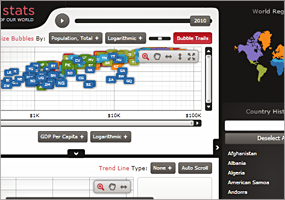 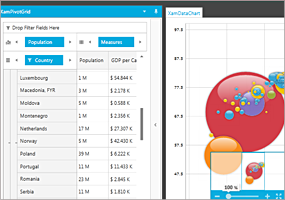 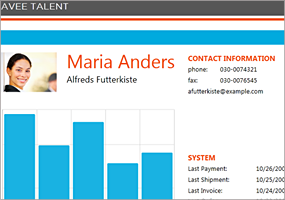 InstallationWhat’s Changed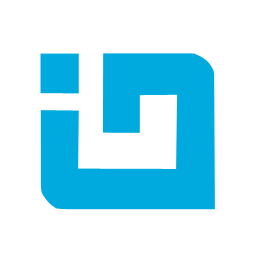 INFRAGISTICS Silverlight 16.1 – Service Release Notes – December 2016 DownloadingDownload Infragistics Ultimate here.Installation PrerequisitesBefore you install Infragistics Ultimate, make sure you have the following:Work Item IDComponentsProduct ImpactResolved dateDescription189127Data TreeBug Fix10/11/2016SelectedDataItems are not updated correctly when removing a selected node.189130Data TreeBug Fix10/11/2016SelectedDataItems are not updated when setting the ItemsSource property to null.224550Dock ManagerBug Fix10/5/2016When adding multiple panes dynamically to DocumentContentHost, sometimes the panes start floating.226874ExcelBug Fix10/21/2016The UI hangs when loading a file.227735ExcelBug Fix10/24/2016BorderColor for the merged cell region is loaded as Automatic when it should have been Black.212084GridBug Fix11/16/2016XamGrid does not scroll to the active cell in the last row when the row is added and the cell is set as active in the code behind.226838GridImprovement10/25/2016CellExporting-related events return null for e.XamGrid when exporting to Excel.

Notes:
Added a XamGrid parameter to the ExcelExporterCellExportingEventArgs constructor. A value is provided for this parameter in the following cell-related event args derived classes: GroupByRowCellExportingEventArgs,XamGridExcelExporterCellExportingEventArgs and XamGridExcelExporterColumnLayoutHeaderRowCellExportingEventArgs.229436Multi Column ComboBug Fix12/1/2016Application freezes when re-opening the XamMultiColumnComboEditor without set width and after changing the window size.226338Tile ManagerBug Fix11/1/2016Script error LayoutCycleException occurs when you quickly change the browser's height by mouse drag.229244Tile ManagerBug Fix12/5/2016Tile cannot be reached by horizontal scroll after tile resize operation.200733Virtual CollectionBug Fix11/9/2016Grouping of XamGrid does not work when the control is bound to a Virtual Collection.